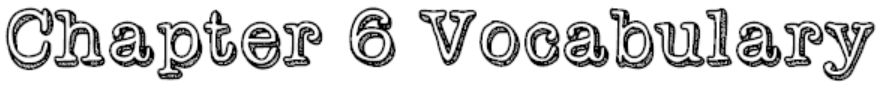 WordDefinitionExperimentsExplanatory VariableResponse VariableSubjectsTreatmentConfounding Lurking VariableClinical TrialsPlaceboPlacebo EffectRandomized Comparative ExperimentControl GroupStatistically SignificantDouble-Blind ExperimentNonadherersCompletely Randomized ExperimentMatched Pairs DesignBlock DesignConfidentialityAnonymity